1.На основу члана 64. став 3. Закона о пољопривредном земљишту («Сл.гласник РС», број 62/06, 69/08-др закон, 41/09, 112/2015 и 80/17), Правилникa о условима и поступку давања у закуп и на коришћење пољопривредног земљишта у државној својини («Сл.гласник РС», бр.16/2017) и члана 2. Одлуке о одређивању надлежног органа за спровођење поступка давања у закуп пољопривредног земљишта у државној својини («Сл. гласник општине Петровац на Млави» број 5/14), општинско веће општине Петровац на Млави је дана  09. 11. 2017.  године, донелоОДЛУКУ О РАСПИСИВАЊУ ЈАВНОГ ОГЛАСА ЗА ДАВАЊЕ У ЗАКУП И НА КОРИШЋЕЊЕ ПОЉОПРИВРЕДНОГ ЗЕМЉИШТА У ДРЖАВНОЈ СВОЈИНИ У ОПШТИНИ ПЕТРОВАЦ НА МЛАВИи расписује О Г Л А СЗА ПРИКУПЉАЊЕ ПИСАНИХ  ПОНУДА ЗА ДАВАЊЕУ ЗАКУП И НА КОРИШЋЕЊЕ ПОЉОПРИВРЕДНОГ ЗЕМЉИШТА У ДРЖАВНОЈ СВОЈИНИ У ОПШТИНИ ПЕТРОВАЦ НА МЛАВИI- Предмет јавног надметања -Расписује се оглас за прикупљање писаних понуда у другом кругу за давање у закуп и на коришћење пољопривредног земљишта у државној својини у општини Петровац на Млави у следећим катастарским општинама:     2. Увид у документацију: графички преглед катастарских парцела по катастарским општинама и списак парцела по формираним јавним надметањима (комплексима), која су предмет издавања у закуп и на коришћење, може се извршити у згради Општине Петровац на Млави, у канцеларији бр 25 сваког радног дана од 10 до14 часова. Контакт особа Љубиша Пауновић, тел. 012 332-722, локал 226.3. Земљиште из овог огласа даје се у виђеном стању. 	4. Обилазак пољопривредног земљишта, које се даје у закуп и на коришћење може се извршити сваког радног дана након објављивања Огласа, по договору, за све КО из поглавља l овог огласа, а заинтересовани понуђачи су дужни да се пријаве дан раније у згради Општинске управе општине Петровац на Млави, у канцеларији број 25, сваког радног дана од 10 до 14 часова.5. Уколико након расписивања Огласа за јавно надметање за закуп и на коришћење пољопривредног земљишта у државној својини дође до промена површине из огласа по било ком законском основу, даљи поступак давања пољопривредног земљишта у закуп и на коришћење ће се спровести само за тако утврђену површину земљишта.6. Све трошкове који настану по основу закупа и коришћења пољопривривредног земљишта у државној својини сноси лице које добије то земљиште у закуп, односно на коришћење.7. Земљиште из овог Огласа даје се у закуп и на коришћење искључиво за пољопривредну производњу, не може се користити у друге сврхе.8. Пољопривредно земљиште у државној својини груписано у јавна надметања означена * и ** у табели тачке 1. овог огласа није било издато најмање последње три агроекономске године и није било предмет коришћења. 9.  Земљиште из овог огласа не може се давати у подзакуп.                                           II– Услови за пријављивање на јавно надметање-1.  Право учешћа у јавном надметању за давање у закуп пољопривредног земљишта у државној својини има:- правно и физичко лице које је уписано у Регистар пољопривредних газдинстава и налази се у активном статусу најмање три године.2. Право учешћа у јавном надметању за давање на коришћење пољопривредног земљишта у државној својини за бројеве јавних надметања означених * и ** у табели тачке 1. овог огласа има:физичко и правно лице које је уписано у Регистар пољопривредних газдинстава и налази се у активном статусу-за пољопривредну производњу;  физичко и правно лице које је уписано у Регистар пољопривредних газдинстава и налази се у активном статусу, уз обавезу да у року наведеном у уговору о коришћењу прибаве одобрење за инвестиционе радове које даје Министарство и то у складу са чланом 67. Закона о пољопривредном земљишту- за производњу енергије из обновљивих извора од биомасе и сточарства.3. Испуњеност услова за пријављивање на јавно надметање за закуп пољопривредног земљишта у државној својини понуђач доказује фотокопијама следећих докумената: - лична карта или очитана лична карта за личне карте са чипом за физичка лица, - извод из привредног регистра (не старији од шест месеци до дана објављивања огласа) за правна лица; - потврда о активном статусу у Регистру пољопривредних газдинстава за три године;	4. Испуњеност услова за пријављивање за коришћење пољопривредног земљишта у државној својини за пољопривредну производњу за бројеве јавних надметања означених * у табели тачке 1. овог огласа понуђач доказује фотокопијама следећих докумената:фотокопијом  личне карте или очитаном личном картом за личне карте са чипом за физичка лица, односно, фотокопијом извода из привредног регистра (не старији од шест месеци до дана објављивања огласа) за правна лица;потврда о активном статусу у Регистру пољопривредних газдинстава.	5. Испуњеност услова за пријављивање на јавно надметање за коришћење пољопривредног земљишта у државној својини за производњу енергије из обновљивих извора од биомасе и сточарства понуђач за бројеве јавних надметања означених ** у табели тачке 1. овог огласа доказује фотокопијама следећих докумената:- потврда о активном статусу у Регистру пољопривредних газдинстава;- за правна лица - извод из привредног регистра (не старији од шест месеци до дана објављивања огласа) са податком да је лице регистровано за производњу енергије из обновљивих извора од биомасе и сточарства и енергетска дозвола односно сагласност надлежног органа, коју доставља најкасније у року од две године од дана закључења Уговора о коришћењу са Министарством пољопривреде, шумарства и водопривреде; - за физичка лица Уговор са произвођачем енергије кога снабдева сировином, а који има  енергетску дозволу односно сагласност надлежног органа;	6. Понуђачи су дужни да пре почетка јавног надметања доставе  оригинале докумената из тачке 3, 4 и 5. овог одељка на увид  Комисији за спровођење поступка јавног надметања. Најповољнији понуђач је дужан да након закључења записника са јавног надметања, преда оригинале докумената из тачке 3,4 и 5. овог одељка Комисији за спровођење поступка јавног надметања, која разматра документацију и утврђује испуњеност услова из овог огласа.	7. Понуђач или његов овлашћени представник дужан је да присуствује јавном надметању, у супротном се сматра да је одустао од јавног надметања. 	8. Овлашћени представник понуђача дужан је да достави оверено пуномоћје од стране надлежног органа Комисији за спровођење поступка јавног надметања пре почетка јавног надметања. Овлашћени представник може заступати само једног понуђача на јавном надметању. 	9. Понуђачи су дужни да заједно са пријавом за јавно надметање доставе доказ о уплати депозита у тачном динарском износу наведеном у табели тачке 1. овог огласа, за свако јавно надметање појединачно, на рачун Општинске управе Петровац на Млави број: 840-1056804-64, модел 97 58-078.	10. Свим понуђачима, осим најповољнијем, уплаћени депозит ће се вратити  након јавног надметања. Најповољнијем понуђачу депозит ће бити урачунат у годишњу закупнину. У случају да најповољнији понуђач одустане од своје понуде депозит се не враћа. Депозит се не враћа ни понуђачу који је одлуком Комисије за спровођење поступка јавног надметања удаљен са јавног надметања због нaрушaвaња рeда и дисциплине.	11. Уколико понуђена цена прелази двоструки износ почетне цене, потребно је да најповољнији понуђач, након отварања понуда, у току надметања, допуни депозит до 50% понуђене цене. 	12. Јавнo надметање ће се одржати уколико буде благовремено достављена најмање  једна пријава.	13. Право закупа и коришћења пољопривредног земљишта у државној својини немају правна и физичка лица уписана у Регистар пољопривредних газдинстава која: 1) су у пасивном статусу; 2) нису испунила све обавезе из претходних или текућих уговора о закупу пољопривредног земљишта у државној својини; 3) су извршила ометање поседа пољопривредног земљишта у државној својини; 4) су нарушавала несметано одвијање било ког дела поступка јавног надметања приликом давања пољопривредног земљишта у државној својини у закуп; 5) су бесправно користила пољопривредно земљиште у државној својини; 6) су дала закупљено пољопривредно земљиште у државној својини у подзакуп.III– Документација за пријављивање на јавно надметање –формулар за пријављивање (попуњен у целости и потписан); доказ о уплати депозита;за закуп пољопривредног земљишта у државној својини документацију наведену у делу II тачка 3. овог огласа;за коришћење пољопривредног земљишта у државној својини за пољопривредну производњу документацију наведену у делу II тачка 4. овог огласа;за коришћење пољопривредног земљишта у државној својини за производњу енергије из обновљивих извора од биомасе и сточарства документацију наведену у делу II тачка 5. овог огласа;Формулар пријаве и адресиране коверте, односно штампане налепнице са адресом општине, се могу преузети сваког радног дана на писарници општине Петровац на Млави. Потребно је да се понуђач благовремено упозна са саржајем формулара пријаве.Пријава на оглас се подноси у затвореној коверти на којој мора да пише:На предњој страни:Адреса: Општина Петровац на Млави, улица и број:  Српских владара  бр 165., Комисији за спровођење поступка давања у закуп пољопривредног земљишта у државној својиниУписати назнаку ПОНУДА-НЕ ОТВАРАТИБрој јавног надметања ____ (навести и КО)На задњој страни: име и презиме/назив и адреса понуђача Заједно са пријавом на оглас доставља се наведена документација.IV– Рок за подношење пријаве -Рок за подношење документације за пријављивање је до 12 сати, дана 27. 11. 2017. године. Благовременим ће се сматрати све пријаве које стигну у писарницу Oпштинске управе општине Петровац на Млави до наведеног рока, без обзира на начин достављања.Неблаговремене и непотпуне пријаве неће се разматрати.V– Јавно надметање -Јавно надметање за давање у закуп  и на коришћење земљишта из дела I. тачке 1. овог огласа одржаће се у згради Општине Петровац на Млави, улица и број: Српских владара бр 165.,, и то:За све К.О. дана 28. 11. 2017. године са почетком у 10 часоваVI- Плаћање закупнине -	Закупнина ће бити прерачуната у eвре по средњем курсу Народне банке Србије на дан јавног надметања. Закупнина се плаћа унапред у динарској противвредности по средњем курсу Народне банке Србије на дан уплате.VII– Уплата закупнине и средства обезбеђења плаћања -Најповољнији понуђач је у обавези да у року од 8 дана од правноснажности одлуке достави доказ о уплати закупнине у износу утврђеном правоснажном одлуком о давању у закуп пољопривредног земљишта у државној својини, умањеном за износ уплаћеног депозита, које ће доставити Министарству пољопривреде, шумарства и водопривреде  преко Oпштинске управе општине Петровац на Млави.Уколико је период закупа дужи од једне године, закупнина се плаћа најкасније до 30.септембра за сваку наредну годину закупа, а уз уплатницу за прву годину закупа потребно је доставити и :гаранцију пословне банке у висини годишње закупнине пољопривредног земљишта илиуговор о јемству између Министарства као повериоца и правног лица као јемца или доказ о уплати депозита у висини једне годишње закупнине као средство обезбеђења плаћања закупнине, а који ће се у случају редовног плаћања рачунати као плаћена закупнина за последњу годину закупаОву одлуку објавити у „Службеном гласнику општине Петровац на Млави“,  на огласној табли Општинске управе Петровац на Млави и месним канцеларијама, и на веб страни, с тим што ће се рок за подношење пријава рачунати од дана објављивања у „Службеном гласнику општине Петровац на Млави“. РЕПУБЛИКА СРБИЈАОПШТИНА ПЕТРОВАЦ НА МЛАВИОПШТИНСКО ВЕЋЕБ е л е ш к е :____________________________________________________________________________________________________________________________________________________________________________________________________________________________________________________________________________________________________________________________________________________________________________________________________________________________________________________________________________________________________________________________________________________________________________________________________________________________________________________________________________________________________________________________________________________________________________________________________________________________________________________________________________________________________________________________________________________________________________________________________________________________________________________________________________________________________________________________________________________________________________________________________________________________________________________________________________________________________________________________________________________________________________________________________________________________________________________________________________________________________________________________________________________________________________________________________________________________________________________________________________________________________________________________________________________________________________________________________________________________________________________________________________________________________________________________________________________________________________________________________________________________________________________________________________________________________________________________________________________________________________________________________________________________________________________________________________________________________________________________________________________________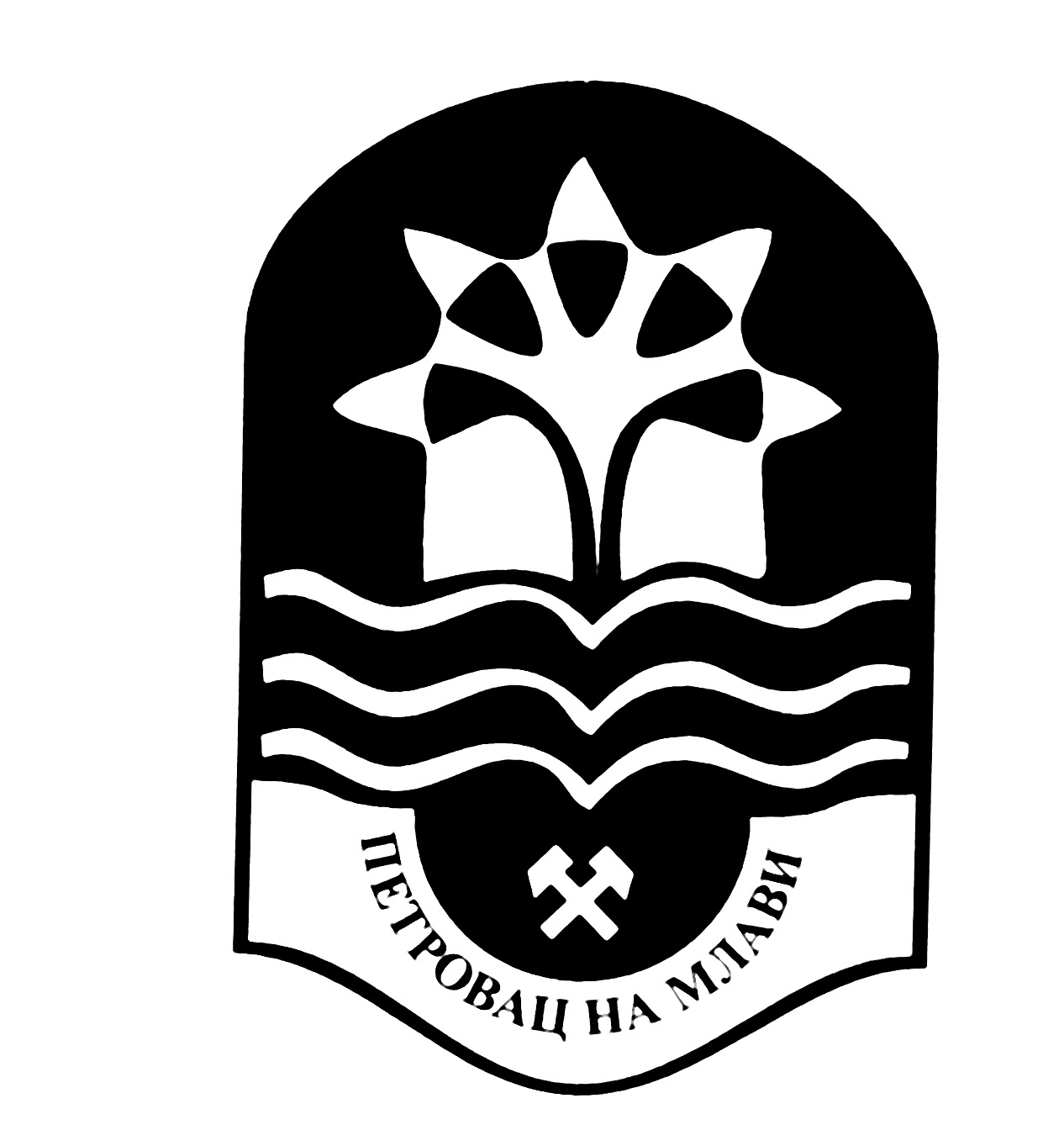 _________________________________________________________________________________ОСНИВАЧ:СКУПШТИНА ОПШТИНЕ ПЕТРОВАЦ НА МЛАВИ, Одлука бр. 020-93/2006-02 од 05.06.2006. године и Одлука бр. 020-100/2008-02 од 18.07.2008. годинеИЗДАВАЧ:ОПШТИНСКА УПРАВА ОПШТИНЕ ПЕТРОВАЦ НА МЛАВИГлавни и одговорни уредник:дипл. правник Милица Марковић, секретар Скупштине општине Петровац на Млавителефон: 012 / 331 - 280 , факс: 012 / 331 - 283Стручна обрада материјала:Служба за скупштинске послове _________________________________________________________________________________Штампа: "Хипотрејд" Петровац, 012 / 327 - 645КОБрој јавног надметањаПовршина   (ха,ари,м²)Почетна цена( дин/ха)Депозит(дин) 20%Период закупа(год)Степен заштитеБИСТРИЦА10,217936011571БОШЊАК20,566554056121БОШЊАК31,2425479511921БОШЊАК43,5347894963261БОШЊАК53,0590566434651БУРОВАЦ60,05029069911БУРОВАЦ70,1215100682451БУРОВАЦ80,9025808414591БУРОВАЦ91,2955863722381БУРОВАЦ101,0997825418151БУСУР110,7632883513491БУСУР120,04658512791ВЕЗИЧЕВО132,321510845031ВЕЗИЧЕВО141,4406510514711ВЕЗИЧЕВО151,605618405911ВЕЗИЧЕВО160,505922882321ВЕЗИЧЕВО170,280726851511ВЕЗИЧЕВО181,3578663618021ВЕЛИКИ ПОПОВАЦ190,551830563371ВЕЛИКИ ПОПОВАЦ200,326826101711ВЕЛИКИ ПОПОВАЦ211,080922024761ВЕЛИКИ ПОПОВАЦ221,2210623915241ВЕЛИКИ ПОПОВАЦ230,61691066013151ВЕЛИКИ ПОПОВАЦ244,0233969678021ВЕЛИКО ЛАОЛЕ250,7189824811861ВЕЛИКО ЛАОЛЕ264,048012429100631ВЕЛИКО ЛАОЛЕ270,400891087301ВЕЛИКО ЛАОЛЕ281,6520901829791ВЕЛИКО ЛАОЛЕ290,9953951418941ВЕЛИКО ЛАОЛЕ300,8100668610831ВЕЛИКО ЛАОЛЕ311,8579983236531ВОШАНОВАЦ421,0794878218961ВОШАНОВАЦ431,0027800716061ВОШАНОВАЦ441,2059699516871ДОБРЊЕ450,8399730512271ДОБРЊЕ460,5730876310041ДУБОЧКА472,7055894248391ДУБОЧКА481,8499829230681ДУБОЧКА491,79031016936411ДУБОЧКА500,51991099011431ДУБОЧКА510,56801122012751ЖДРЕЛО520,813312392021ЖДРЕЛО532,042215036141ЖДРЕЛО5424,1473154274451ЖДРЕЛО551,2502491812301ЖДРЕЛО561,162714893461ЗАБРЂЕ570,7587898313631ЗАБРЂЕ580,7678981815081КАМЕНОВО591,3408834322371КАМЕНОВО601,8136956234681КАМЕНОВО611,9480840132731КЛАДУРОВО623,7119604744901КЛАДУРОВО634,2715921378711КЛАДУРОВО641,3791778621471КЛАДУРОВО651,4950536416041КЛАДУРОВО662,6964763541171КЛАДУРОВО671,7947847630421КНЕЖИЦА680,5876894910521КРВИЈЕ691,5373724822281КРВИЈЕ702,0449774731691ЛЕСКОВАЦ711,0488809516981ЛЕСКОВАЦ721,2878838121591ЛЕСКОВАЦ730,156687952751ЛОПУШНИК741,5309912527941ЛОПУШНИК750,8395787013211МАЛО ЛАОЛЕ760,753859819021МАНАСТИРИЦА771,9185465217851МАНАСТИРИЦА784,5657249422771МАНАСТИРИЦА791,9400593623031МЕЛНИЦА800,8819800914131МЕЛНИЦА813,2517771750191МЕЛНИЦА820,929519173561МЕЛНИЦА835,1567861588851МЕЛНИЦА842,8013265514871МЕЛНИЦА853,3463190212731МЕЛНИЦА862,8596381921841МЕЛНИЦА872,5150871843851ОРЕШКОВИЦА885,5599739782251ОРЕШКОВИЦА893,4090978566721ОРЕШКОВИЦА901,5717947529781ОРЕШКОВИЦА915,5569773285941ОРЕШКОВИЦА922,6099726737931ОРЕШКОВИЦА935,1181876389701ОРЕШКОВИЦА943,6078700950571ОРЕШКОВИЦА950,282770193971ОРЕШКОВИЦА962,4043954745911ОРЉЕВО971,9656966037981ОРЉЕВО981,38131032428521ПАНКОВО991,2267750618421ПЕТРОВАЦ НА МЛАВИ1001,68041111537361ПЕТРОВАЦ НА МЛАВИ1012,14881117448021ПЕТРОВАЦ НА МЛАВИ1021,39881156132341ПЕТРОВАЦ НА МЛАВИ1031,09581150525211ПЕТРОВАЦ НА МЛАВИ1041,42631142132581ПЕТРОВАЦ НА МЛАВИ1051,31761169330811ПЕТРОВАЦ НА МЛАВИ1062,44991136755701ПЕТРОВАЦ НА МЛАВИ1075,998511776141281ПЕТРОВАЦ НА МЛАВИ1083,25861107772191ПЕТРОВАЦ НА МЛАВИ1091,6252841327351ПЕТРОВАЦ НА МЛАВИ1105,201411739122121ПЕТРОВАЦ НА МЛАВИ1112,4118873842151ПЕТРОВАЦ НА МЛАВИ1122,4432878142911ПЕТРОВАЦ НА МЛАВИ1131,43391078630931ПЕТРОВАЦ НА МЛАВИ1141,47401038430611ПЕТРОВАЦ НА МЛАВИ1152,7225947251581ПЕТРОВАЦ НА МЛАВИ1163,04521117968081ПЕТРОВАЦ НА МЛАВИ1171,74701135239661ПЕТРОВАЦ НА МЛАВИ1183,2827958962951ПЕТРОВАЦ НА МЛАВИ1190,79521051016711ПЕТРОВАЦ НА МЛАВИ1200,0598100681201РАНОВАЦ1214,4314284425211РАНОВАЦ1224,2855556047661РАНОВАЦ1233,0474498630391РАНОВАЦ1244,3344514744621РАНОВАЦ1256,0281679481911РАНОВАЦ1262,7929831346431РАНОВАЦ1273,4423948865321РАНОВАЦ1281,6097533317171РАНОВАЦ1291,1827449010621РАНОВАЦ1301,6671607220251РАНОВАЦ1311,5439798324651РАНОВАЦ1322,8120847747671РАШАНАЦ1334,2859750664341РАШАНАЦ1341,0213826216881РАШАНАЦ1351,4376966627791РАШАНАЦ1363,8495993476481РАШАНАЦ1373,2870905459521РАШАНАЦ1381,5019810624351РАШАНАЦ1392,4600590329041СТАМНИЦА1400,677439515351СТАМНИЦА1412,6945815743961СТАМНИЦА1423,1056393424431СТАМНИЦА1431,4130654718501СТАМНИЦА1444,2471263822411СТАМНИЦА1451,2815610515651СТАМНИЦА1465,2286184719311СТАРЧЕВО1472,4305395719231СТАРЧЕВО1482,7344925550611СТАРЧЕВО1493,5011771654031СТАРЧЕВО1501,1176820618341ТАБАНОВАЦ1511,5245820425011ТРНОВЧЕ1521,6538682922591ТРНОВЧЕ1530,392089497021ТРНОВЧЕ1540,495995159441ЋОВДИН1552,5171429221611ЋОВДИН1562,9761288017141ЋОВДИН1572,2207832536971ЋОВДИН1583,8028894968061ЋОВДИН1591,7374539718751ШЕТОЊЕ1601,0072943219001ШЕТОЊЕ1611,1930880021001ШЕТОЊЕ1623,3557288119331УКУПНО330,2351Број: 06-29/2017-02-16 Дана: 01.11. 2017. године ПЕТРОВАЦ НА МЛАВИПРЕДСЕДНИКОПШТИНСКОГ ВЕЋАДушко Нединић, с.р.